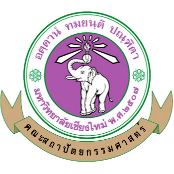 ระเบียบการใช้ห้องปฏิบัติการวิจัย/บริการวิชาการคณะสถาปัตยกรรมศาสตร์ มหาวิทยาลัยเชียงใหม่---------------------------------------เพื่อให้การใช้ห้องปฏิบัติการของงานบริหารงานวิจัยและบริการวิชาการเป็นไปอย่างปลอดภัย เป็นระเบียบเรียบร้อย และเกิดประโยชน์สูงสุด จึงขอความร่วมมือจากผู้ปฏิบัติงาน ได้แก่ อาจารย์ นักวิจัย ผู้ช่วยนักวิจัย นิสิต และบุคลากรอื่นๆ ปฏิบัติตามระเบียบการใช้ห้องปฏิบัติการวิจัยฯ ดังต่อไปนี้ การขอใช้ห้องปฏิบัติการวิจัยผู้ที่ต้องการใช้ห้องปฏิบัติการวิจัยฯ  ในเวลาทำการปกติ วันจันทร์-ศุกร์  เวลา 8.00 น.-17.00 น.  จะต้องยื่นแบบฟอร์มขอใช้ห้องปฏิบัติการวิจัยฯ ทั้งนี้เมื่อได้รับอนุมัติจากรองคณบดีฝ่ายวิจัยฯ แล้ว  จึงสามารถเข้าใช้ห้องปฏิบัติการวิจัยได้ ผู้ที่ต้องการใช้ห้องปฏิบัติการวิจัยฯ  ที่ต้องการใช้ห้องปฏิบัติการวิจัยนอกเวลาทำการปกติ  วันจันทร์-ศุกร์ เวลา 17.00 น.-21.00 น. หรือ วันเสาร์-อาทิตย์ เวลา 9.00 น.-21.00 น. จะต้องยื่นแบบฟอร์มขอใช้ห้องปฏิบัติการนอกเวลาทำการปกติ ซึ่งต้องได้รับอนุมัติจากรองคณบดีฝ่ายวิจัยฯ และแจ้งแก่เจ้าหน้าที่ล่วงหน้าอย่างน้อย 2 วันทำการผู้ที่ใช้ห้องปฏิบัติการวิจัยฯ  ต้องรักษาความสะอาดและความเรียบร้อยของห้อง และไม่ขนย้ายวัสดุ-อุปกรณ์ทุกชนิดออกนอกห้องปฏิบัติการฯ โดยไม่ได้รับอนุญาตการขอใช้อุปกรณ์/ เครื่องมือผู้ขอใช้อุปกรณ์/ เครื่องมือ ต้องกรอกรายละเอียดการในแบบฟอร์มทุกครั้ง และกรณีที่อุปกรณ์/ เครื่องมือ เกิดขัดข้องในระหว่างการใช้งาน ให้แจ้งแก่เจ้าหน้าที่เพื่อจะได้ทำการแก้ไขหรือส่งซ่อมต่อไป ทั้งนี้หลังใช้อุปกรณ์/ เครื่องมือ ผู้ใช้ฯต้องทำความสะอาดและจัดเก็บอุปกรณ์ต่างๆ ให้เรียบร้อยการใช้เครื่องมือวิจัยขั้นสูง ผู้ขอใช้ต้องกรอกรายละเอียดแบบฟอร์มการจองเวลาใช้เครื่องมือให้ครบถ้วนและชัดเจน ทั้งนี้ต้องได้รับอนุญาตจากนักวิจัยประจำห้องปฏิบัติการก่อนทุกครั้ง โดยการใช้เครื่องมือต้องอยู่ในความดูแลของนักวิจัยประจำห้องปฏิบัติการวิจัยหรือผู้ที่นักวิจัยมอบหมายผู้ขอใช้สามารถจองเวลาใช้เครื่องมือวิจัยต่อเนื่องได้ ครั้งละไม่เกิน 3 วันทำการ ยกเว้นในกรณีที่จะต้องใช้งานต่อเนื่อง ทั้งนี้ต้องได้รับการเห็นชอบจากนักวิจัยประจำห้องปฏิบัติการของศูนย์ฯก่อนหากผู้จองใช้เครื่องมือวิจัย มาช้ากว่าเวลาที่แจ้งเกิน 30 นาทีโดยไม่ได้รับการติดต่อ จะถือว่าสละสิทธิ์การใช้เครื่องมือในครั้งนั้น และหากผู้ขอใช้ไม่มาหรือมาสายบ่อยครั้ง จะถูกพิจารณาตัดสิทธิ์ในครั้งต่อๆ ไปการ ยืม-คืน อุปกรณ์/ เครื่องมือห้องปฏิบัติการกำหนดให้ทำการ ยืม-คืน  เครื่องมือและวัสดุวิจัย ทุกวันพฤหัสบดี ของทุกสัปดาห์  ทั้งนี้ต้องมาทำการยืม-คืน  ด้วยตนเอง (ศูนย์ฯ ขอสงวนสิทธิ์ในการยืมเครื่องมือและวัสดุวิจัยได้เฉพาะผู้ใช้ที่เป็นนิสิต อาจารย์และนักวิจัยของศูนย์ฯ เท่านั้น)การขอยืมเครื่องมือและวัสดุวิจัย ต้องกรอกแบบฟอร์มการขอยืม-คืน เครื่องมือและวัสดุวิจัย ให้เรียบร้อย และนำแบบฟอร์มดังกล่าวมาขอเบิกเครื่องมือและวัสดุวิจัยกับนักวิจัยประจำห้องปฏิบัติการ ในกรณีที่เป็นเครื่องแก้วและวัสดุที่อยู่นอกเหนือรายการที่ห้องปฏิบัติการวิจัยจัดไว้ให้ ผู้ใช้จะต้องเป็นผู้จัดหามาเองการคืนเครื่องมือและวัสดุวิจัย ต้องส่งคืน วัสดุและเครื่องมือวิจัย ตามกำหนดที่แจ้งไว้ในแบบยืม-คืน พร้อมทำความสะอาดและบำรุงรักษาให้มีสภาพพร้อมใช้งานหากผู้ขอยืมทำวัสดุหรือเครื่องมือชำรุด ต้องรับผิดชอบซ่อมหรือจัดซื้อในคุณภาพเดียวกัน หรือดีกว่าทดแทนห้ามนำวัสดุ-เครื่องมือวิจัย ทุกชนิดออกนอกห้องปฏิบัติการ โดยไม่ได้รับอนุญาตจากนักวิจัยประจำห้องปฏิบัติการ   ** รับแบบฟอร์มต่างๆ ได้ที่งานของห้องปฏิบัติการศูนย์ฯ และห้องพักนิสิต ชั้น 10 อาคารวิจัยฯ **ระเบียบปฏิบัติขณะใช้ห้องปฏิบัติการ   นิสิตต้องลงชื่อเข้า-ออกห้องปฏิบัติการทุกครั้งที่เข้าใช้ห้องปฏิบัติการผู้ปฏิบัติงานต้องเตรียมอุปกรณ์ป้องกันส่วนบุคคลที่เหมาะสมกับการทดลอง และสวมใส่ทุกครั้งขณะทำการทดลองกรณีผู้ปฏิบัติงานในห้องปฏิบัติการทำการทดลองที่มีความเสี่ยงในการเกิดอันตรายหรือความเสียหายต่อชีวิตและทรัพย์สินของห้องปฏิบัติการ ผู้ปฏิบัติงานฯ ต้องแจ้งและได้รับอนุญาตจากเจ้าหน้าที่ห้องปฏิบัติการก่อนทุกครั้งกรณีเกิดอุบัติเหตุ ผู้ปฏิบัติงานต้องรายงานเจ้าหน้าที่ทันที และยื่นแบบฟอร์มรายงานอุบัติเหตุทุกครั้งห้ามสูบบุหรี่ ยาเสพติด หรือรับประทานอาหารและเครื่องดื่มในห้องปฏิบัติการ รวมถึงการนำเข้ามาเข้าในห้องปฏิบัติการผู้ใช้ต้องติดป้ายชื่อบนเครื่องมือและอุปกรณ์ที่ใช้ส่วนบุคคล ส่วนเครื่องแก้ว สารเคมีและตู้เก็บของ ให้ระบุซื่อนิสิต ชื่อสารเคมี ความเข้มข้น วันที่เตรียมและข้อควรระวัง (ถ้ามี) เพื่อความสะดวกในการใช้งานและเพื่อความปลอดภัยผู้ที่มีความประสงค์นำสารเคมีเข้าห้องปฏิบัติการ ต้องลงทะเบียนข้อมูลในระบบ Chemtrack กรอกแบบฟอร์มการนำสารเคมีเข้ามาในศูนย์ฯ และส่งข้อมูลความปลอดภัยของสารเคมี (Safety Data Sheet ; SDS) ทั้งในรูปเอกสารและเอกสารอิเล็กทรอนิกแก่เจ้าหน้าที่ห้องปฏิบัติการ พร้อมทั้งต้องศึกษาข้อมูล SDS ของสารเคมีและจัดเตรียมอุปกรณ์ป้องกันภัยที่เหมาะสม และจัดเก็บแยกประเภทสารเคมีตามกฎระเบียบการคัดแยกสารเคมีตามที่ศูนย์ฯกำหนดผู้ปฏิบัติงานในห้องปฏิบัติการต้องระบุชื่อและกลุ่มของเสีย พร้อมทั้งคัดแยกและจัดเก็บของเสีย ตามคู่มือการแยกประเภทของเสียในห้องปฏิบัติการ และประสานงานกับผู้ช่วยวิจัย เพื่อดำเนินการจัดทิ้งตามระบบ WasteTrackผู้ปฏิบัติงานในห้องปฏิบัติการมีหน้าที่เข้าร่วมกิจกรรมส่วนกลางทุกครั้ง  เช่นการประชุมผู้ใช้ห้องปฏิบัติการและการทำความสะอาดห้องปฏิบัติการศูนย์ฯ สามารถระงับและยกเลิกการขอใช้ห้องปฏิบัติการวิจัยของนิสิตหรือผู้ขอใช้ที่มีความประพฤติไม่เหมาะสม  ไม่ปฏิบัติตามระเบียบและข้อปฏิบัติของห้องปฏิบัติการวิจัย ละเมิดสิทธิส่วนบุคคลของผู้ร่วมงาน หรือมีการกระทำใดๆ อันอาจก่อให้เกิดความเสียหายต่อทรัพย์สินต่างๆ ของห้องปฏิบัติการวิจัย  ระเบียบและข้อปฏิบัติอื่นๆ นอกเหนือจากในประกาศฉบับนี้ ให้ดูเพิ่มเติมที่ “คู่มือความปลอดภัยในห้องปฏิบัติการวิจัย”  และถือว่าคู่มือดังกล่าวเป็นส่วนหนึ่งของประกาศฉบับนี้ที่ผู้ใช้ต้องยึดถือปฏิบัติตาม  ระเบียบและข้อปฏิบัติของห้องปฏิบัติการอาจเปลี่ยนแปลงได้ตามความเหมาะสมหรือดุลพินิจของผู้อำนวยการศูนย์ฯ         ประกาศ    ณ  วันที่      เดือน   พฤศจิกายน  พ.ศ. 2563เพื่อให้เกิดการความเข้าใจถึงระเบียบการใช้ห้องปฏิบัติการของ ศสอ. และปฏิบัติได้อย่างถูกต้อง  ศูนย์ฯ จึงขอความร่วมมือจากผู้ปฏิบัติงานภายในศูนย์ฯ ศึกษาและปฏิบัติตามระเบียบการใช้ห้องปฏิบัติการวิจัยของศูนย์ฯ อย่างเคร่งครัด โดยกรุณาลงชื่อเพื่อรับรองการรับทราบข้อมูลนิสิตปริญญาเอกนิสิตปริญญาโทรหัสนิสิตชื่อนิสิตลงชื่อวันที่5187523820นางสาวชุติมา  พลอยจันทร์กุล 5487767920นางสาวณภัสนันท์ พสุการัชต์ชัย 5487779420นางสาวปพิชญา ศรีเทพ 5487808020นางสาววิชญา แก้วทิพย์5487796020นายมงคลชัย อัศวดิษฐเลิศ 5587845220นายณัฐพงศ์ ตันติวิวัฒนพันธ์ 5487780020นางสาวประดับดวง เกียรติศักดิ์ศิริ 5387758120นายคมสูรย์ สมประสงค์ 5687849920Mrs.Nguyen Thi Kim Xuan5687848220Mr.Nguyen Thanh Giao5687847620Mrs.Tran Thi Be Lan5687778020นางสาวนัชชา ผลพอตน5687823520นายอาทิตย์ ปุญญกันต์5687856220นางสาววริษฐา ดุละลัมพะ5687854020นางสาวดุจเดือน สมพรไพลินรหัสนิสิตชื่อนิสิตลงชื่อวันที่5487551620นางสาวปัฐมาภรณ์  รัตนจงจิตรกร5487545920นางสาวนิยปราณ เลิศเลาห์กุล5487580820นางสาววรรณนิภา ดอกบัว5487616820นางสาวอังคณา จันทระประสาทพร5587597620นางสาวรจิตพิชญ์ สวัสดิ์สิงห์5587596020นายมหิศร มณีจันทร์5587520220นางสาวจุติมา เพิ่มรุ่งเรือง5587678820นางสาวชนนิกานต์ วมัตวะตะ5587561020นายนิรุช เกียรติวรางกูร5587657620นางสาวจิดานันท์ เกาสายพันธุ์5587565520นางสาวเบญจา สุขวงศ์5587501320นางสาวกตัญชลี ผดุงหัส5587576420นางสาวปิยะมณฑ์ หริยานนท์5587594720นางสาวมณฑาทิพย์  ใจสุข5571416021นางสาวภัทรพร  คุนาพงษ์กิติ5687508920นายกิตติธัช ลิ้มตระกูล5687512320นางสาวจิตราภา มงคลเนาวรัตน์5687531220นางสาวดลญา บัวอุย5687535820นางสาวทักษิณา โพธ์ใหญ่5687537020นางสาวทิพย์สุดา ทรัพย์สงวน5687544420นางสาวนันท์นรี ทองสุขมาก5687558220นางสาวพชรพร หวังวิญญู5687559920นายพชรพล อินทุเวศ5687581620นางสาวเยาวลักษณ์ เครือใย5687621020นางสาวอภิญญา ศุภรพิพัฒน์5687645120นางสาวอาจารีย์ ประเสริฐศรี5687640020นางสาววิภาดา วิศาลศิริรักษ์5687655420นางสาวชวิศา วิชัยดิษฐ์5687636520นางสาวบุญสิริ ด่านดำรงสิน5687568520นางสาวพิมพ์วรัชญ์ ศรีขวัญ5687642220นายอัยยะรัชย์ เตชจินดามณี5687516920นางสาวชนิกานต์ เลาหะจินดา5687657720Mr.Soklida Hong5687656020Mr.Doni Marisi Sinagaคณะวิศวะฯนางสาวปรียาภรณ์ พรกุลวัฒน์คณะวิศวะฯนางสาวพรรณนภา โชคชัยทวีคณะวิศวะฯนายชินวัฒณ์ ไตรศุภโชคคณะวิศวะฯนางสาวธนสิตา โชติอนนต์คณะวิศวะฯนายรัตนรัตน์  แจ้งใจคณะวิศวะฯนางสาวอชิรญา แสงเจริญคณะวิศวะฯนายวิชยุตม์ นิยมคณะวิศวะฯวิภาษณีย์ ตั้งกิจจาวิสุทธิ์